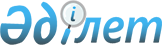 О внесении изменений в решение районного маслихата от 13 марта 2015 года № 211 "О определении мер социальной поддержки специалистам в области здравоохранения, образования, социального обеспечения, культуры, спорта и агропромышленного комплекса прибывшим для работы и проживания в сельские населенные пункты Мугалжарского района в 2015 году"
					
			Утративший силу
			
			
		
					Решение маслихата Мугалжарского района Актюбинской области от 08 мая 2015 года № 227. Зарегистрировано Департаментом юстиции Актюбинской области 05 июня 2015 года № 4343. Утратило силу решением маслихата Мугалжарского района Актюбинской области от 15 февраля 2016 года № 283      Сноска. Утратило силу решением маслихата Мугалжарского района Актюбинской области от 15.02.2016 № 283.

      В соответствии со статьей 6 Закона Республики Казахстан от 23 января 2001 года "О местном государственном управлении и самоуправлении в Республике Казахстан" и постановлением Правительства Республики Казахстан от 18 февраля 2009 года № 183 "Об определении размеров предоставления мер социальной поддержки специалистам в области здравоохранения, образования, социального обеспечения, культуры, спорта и агропромышленного комплекса, прибывшим для работы и проживания в сельские населенные пункты", Мугалжарский районный маслихат РЕШИЛ:

      1.  Внести в решение районного маслихата от 13 марта 2015 года № 211 "О определении мер социальной поддержки специалистам в области здравоохранения, образования, социального обеспечения, культуры, спорта и агропромышленного комплекса прибывшим для работы и проживания в сельские населенные пункты Мугалжарского района в 2015 году", (зарегистрированное в реестре государственной регистрации нормативных правовых актов за № 4269, опубликованное 30 апреля 2015 года в районной газете "Мұғалжар") следующие изменения:

      заголовок изложить в новой редакции:

      "О предоставлении мер социальной поддержки специалистам в области здравоохранения, образования, социального обеспечения, культуры, спорта и агропромышленного комплекса прибывшим для работы и проживания в сельские населенные пункты Мугалжарского района в 2015 году"; 

      В преамбуле слова "подпунктом 4) пункта 3 статьи 7" заменить словами "пунктом 8 статьи 18";

      пункт 1 изложить в следующей редакции:

      "1. Предоставить специалистам в области здравоохранения, образования, социального обеспечения, культуры, спорта и агропромышленного комплекса прибывшим для работы и проживания в сельские населенные пункты Мугалжарского района в 2015 году следующие меры социальной поддержки:".

      2.  Настоящее решение вводится в действие по истечении десяти календарных дней после дня его первого официального опубликования. 


					© 2012. РГП на ПХВ «Институт законодательства и правовой информации Республики Казахстан» Министерства юстиции Республики Казахстан
				
      Председатель сессии

Секретарь районного

      районного маслихата

маслихата

      Н.Сейткамалов

С.Салыкбаев
